LES PASSEJAÏRES DE VARILHES                    				  	 FICHE ITINÉRAIREFOIX n° 202"Cette fiche participe à la constitution d'une mémoire des itinéraires proposés par les animateurs du club. Eux seuls y ont accès. Ils s'engagent à ne pas la diffuser en dehors du club."Date de la dernière mise à jour : 3 février 2020La carte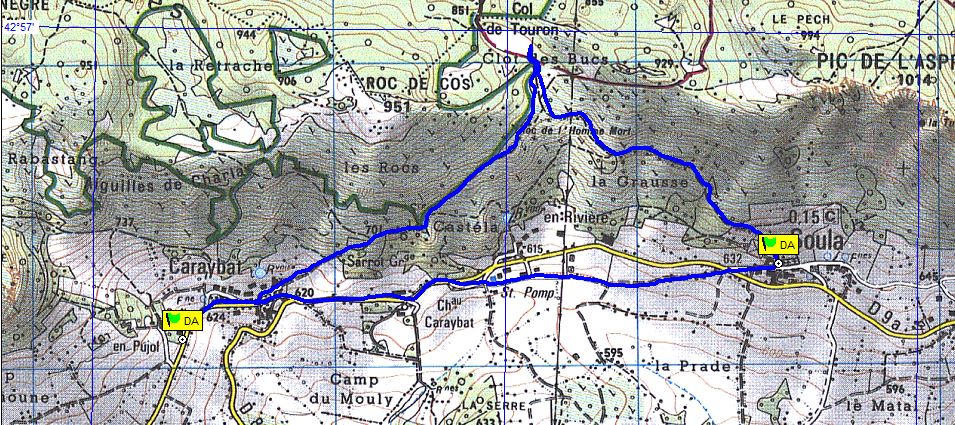 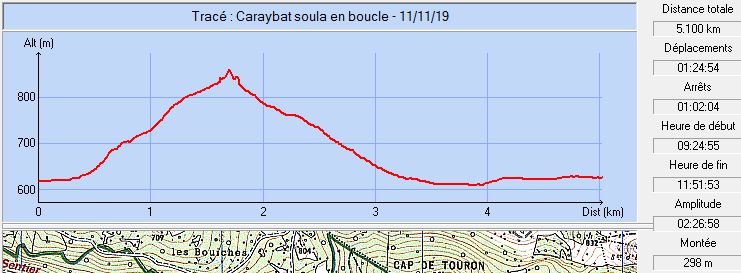 Commune de départ et dénomination de l’itinéraire : Soula – Parking aménagé précédant le hameau de Caraybat sur la D9 - Boucle Caraybat/Soula par les demoiselles et le clot des BucsDate, animateur(trice), nombre de participants (éventuel) :08.06.2016 - B. Mouchague – 17 participants (Reportage photos11.11.2019 – J. Gaillard – Reconnaissance28.12.2019 – J. Gaillard – 30 participants (Reportage photos)L’itinéraire est décrit sur les supports suivants : Pas de descriptif spécifique mais emprunte des portions du chemin des demoiselles de Caraybat – Topoguide "Foix de La Barguillère au Plantaurel" Itinéraire 19 pages 48 et 49.Classification, temps de parcours, dénivelé positif, distance, durée :Promeneur - 2h00 – 240 m - 5,5 km – ½ journée            Indice d’effort :    38   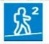 Balisage : Jaune Particularité(s) : Sentier non répertorié, mais entièrement balisé avec quelques fois des incohérences (Croix mal placées). Vigilance. La trace est cependant évidente !Site ou point remarquable :Panoramas sur les châteaux de Montségur et RoquefixadeVues sur la vallée de Lesponne et le massif de Tabe Les dolomiesTrace GPS : Oui Distance entre la gare de Varilhes et le lieu de départ : 18 kmObservation(s) : Les dolomies, aiguilles rocheuses dressées, sont le résultat de l’érosion d’une formation géologique : les dolomies. Ce sont des roches sédimentaires carbonatées très dures d'aspect ruiniformes … Mais une légende raconte que c’est là une punition divine infligée aux femmes adultères du village.Le chemin en côtoie directement deux, peu avant le premier kilomètre, après une rude montée. Après la deuxième, beau panorama sur Montségur avec une table de pique-nique malheureusement en mauvais état et un abreuvoir alimenté par une source. En 2016, Bernard Mouchague a proposé un petit détour par le Col du TouronFait partie de la famille des chemins parcourant le site des dolomies et du pic de l’Aspre décrits dans les fiches Foix n° 202 à 207.